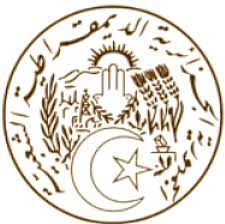 REPUBLIQUE ALGERIENNE DEMOCRATIQUE ET POPULAIREDéclaration de la délégation algérienne35ème session du Groupe de travail sur l’EPU ------------Royaume d’EspagneGenève, le 22 janvier 2020Madame la Présidente,Ma délégation souhaite la bienvenue à la délégation du Royaume d’Espagne et la remercie pour la présentation de son troisième rapport national au titre du mécanisme de l’Examen Périodique Universel. Ma délégation se félicite de l’adoption par le Royaume d’Espagne d’un plan d’action sur les entreprises et les droits de l’homme, et se réjouit de l’établissement de mesures législatives visant à protéger les femmes contre la violence.L’Algérie souhaite proposer à la délégation du Royaume d’Espagne les recommandations suivantes : Mettre en œuvre des mesures garantissant aux personnes handicapées et aux migrants en situation irrégulière, l’accessibilité et la disponibilité des services de santé ;Adopter un cadre législatif relatif au droit au logement visant notamment à ce que les personnes expulsées aient accès à une compensation ou à un autre logement décent, qu’elles soient informées de la décision d’expulsion et qu’elles aient accès à un recours judiciaire effectif.Ma délégation souhaite le plein succès au Royaume d’Espagne dans l’étude et la mise en œuvre des recommandations formulées. Je vous remercie.MISSION PERMANENTE D’ALGERIEAUPRES DE L’OFFICE DES NATIONS UNIES A GENEVE ET DES ORGANISATIONS INTERNATIONALES EN SUISSEالبعثة الدائمة للجزائر لدى مكتب الأمم المتحدة بجنيف والمنظمات الدولية بسويسرا